Муниципальное бюджетное дошкольное образовательное учреждение«Детский сад  № 36»________________________________________________________________________Приказ Об организации антикоррупционной деятельности         01 .10. 2018                                                                                                № 167-АП                        С целью реализации антикоррупционной деятельности в МБДОУ и на основании Федерального закона от 25.12.2008г. №273-ФЗ «О противодействии коррупции»Приказываю:Назначить ответственным за реализацию антикоррупционной политики в МБДОУ «Детский сад № 36» старшего воспитателя   Тимофееву Е.А.2. Контроль за исполнением приказа оставляю за собой.           Заведующий                                                                                  Г.Е.Жуматий        Ознакомлена:                                                                                Е.А.Тимофеева Муниципальное бюджетное дошкольное образовательное учреждение«Детский сад  № 36»________________________________________________________________________Приказ Об организации антикоррупционной деятельности         12 .04. 2018                                                                                                № 66-АП                        С целью реализации антикоррупционной деятельности в МБДОУ и на основании Федерального закона от 25.12.2008г. №273-ФЗ «О противодействии коррупции»Приказываю:Назначить ответственным за реализацию антикоррупционной политики в МБДОУ «Детский сад № 36» старшего воспитателя   Шишебарову И.Н.Утвердить План мероприятий по противодействию коррупции в МБДОУ «Детский сад № 36»  на 2017  год. Утвердить комиссию по противодействию коррупции в составе:•  председатель комиссии -  Жуматий Г.Е. – заведующий МБДОУ «Детский сад № 36»• Члены комиссии  -  Шишебарова И.Н. – старший воспитатель ;-  Борисенкова Т.Е. – медсестра,- Шелыгина Е.В. – мл.воспитатель4. Утвердить функциональные обязанности лица, ответственного за реализацию антикоррупционной политики в МБДОУ.5. Утвердить антикоррупционную политику  в МБДОУ. 6. Утвердить Кодекс этики и служебного поведения  в МБДОУ.7. Утвердить Положение о Комиссии по соблюдению требований к служебному поведению и урегулированию конфликта интересов .8. Утвердить Порядок сотрудничества МБДОУ с правоохранительными органами по вопросам предупреждения и противодействия коррупции.9. Утвердить Порядок уведомления заведующего.10. Контроль за исполнением приказа оставляю за собой.           Заведующий                                                                                  Г.Е.Жуматий        Ознакомлена:                                                                                И.Н.Шишебарова                                                                                                                Борисенкова Т.Е.                                                                                                                 Шелыгина Е.В.Муниципальное бюджетное дошкольное образовательное учреждение«Детский сад  № 36»________________________________________________________________________Приказ09.04.2018                                                     № 63/1 Об изменении приказаНа основании проведенной проверки прокуратурой города КировскаПРИКАЗЫВАЮ:Отменить действие приказа от 09.01.2017 № 5-А «Об организации антикоррупционной деятельности» по пунктам 1 – 4.Заведующий                                                                                  Г.Е.Жуматий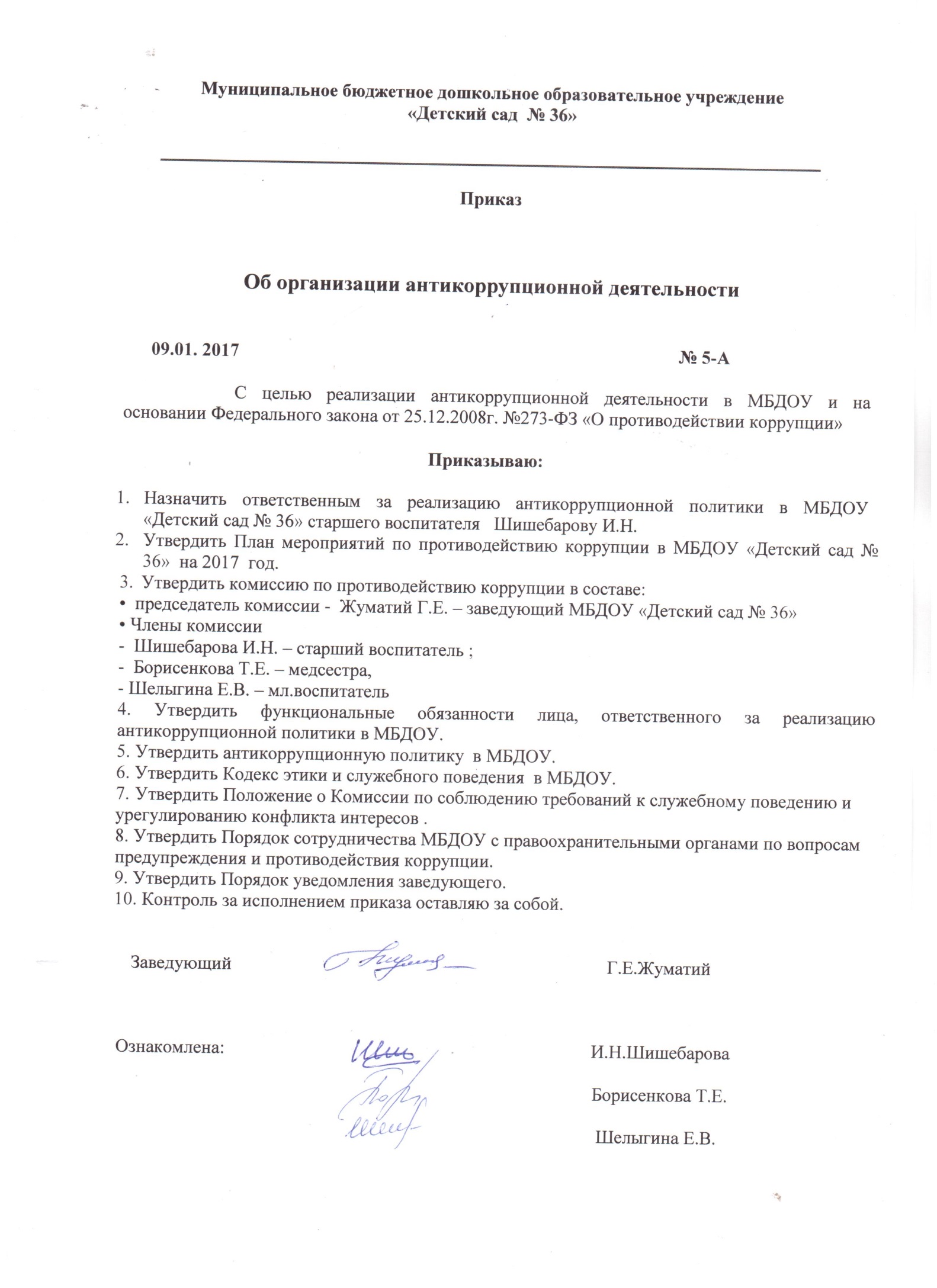 